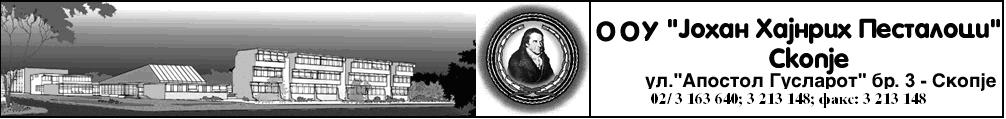 ИЗВЕШТАЈ ОД ИЗВРШЕНАТА САМОЕВАЛУАЦИЈА  ООУ „Јохан Хајнрих Песталоци“во Скопје, Центар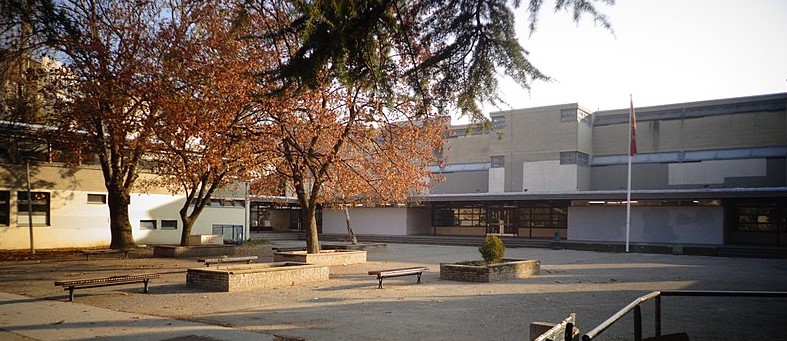 2023 годинаСамоевалуацијата ја спроведуваше Училишна комисија, која по предлог на директорот, беше формирана од Училишниот одбор. Училишната комисија во состав се: 1. Виолета Крстевска Васиќ - педагог 2. Елена Петровска – психолог4. Ана Сенчук – наставник по одделенска настава 5. Цветанка Илиоска – наставник по физика6. Слаѓана Марјановиќ Пановска - родител (Претседател на Советот на родители)Самоевалуацијата беше спроведена според индикаторите за мерење на квалитет на работата на училиштата, креирани од Државниот просветен инспекторат. За потребите на самоевалуацијата беа формирани седум тима од наставници од одделенска и предметна настава, според седумте подрачја: Наставни планови и програми, Постигања на ученици, Учење и настава, Поддршка на учениците, Училишна клима, Ресурси и Раководење, управување и креирање училишна политика.  Тимовите имаа свои координатори, редовно се состануваа и работеа на своето подрачје. При изработката на самоевалуацијата, Училишната комисија имаше успешна соработка со седумте тимови од наставници. Училишната комисија спроведе анкети со наставници, родители и ученици. Податоците беа обработени, а резултатите од анализата се внесени во самоевалуацијата. Самоевалуацијата на училиштето успешно е завршена.ТИМ ЗА САМОЕВАЛУАЦИЈА  2023 година	Според целосно извршената самоевалуација, Комисијата ја разгледа целокупната состојба и работа во училиштето, по сите седум подрачја. Врз основа на добиените анализи се изведени судовите и заклучоците каде се наоѓа нашето училиште, во која насока се движи и кои се неговите позначајни постигања, слаби страни и приоритетни подрачја.1. Општи податоци за Училиштето1.1 Податоци за училиштниот простор1.2 Органи на управување, стручни органи и ученичко организирање во основното училиште													        	    Претседател на УО													   	_______________________													   	Бојана Мојсовска Иванова     август, 2023                                                               М.П.Прво подрачјеВторо подрачјеТрето подрачјеЧетврто подрачјеКоординаторБилјана СтојаноскаЧленовиСузана Милошева ЛевковаКатерина Данилоска Поповска Благородна НаумоскаИвана ЈанковскаАлександар Христовски
Зорица ПатароваКоординаторСимона МирчевскаЧленовиТатјана ШекериноваЖаклина ЈагликовскаМимоза Манчевска Стефанија ЈовчевскаАна ГеоргиеваБиљана Наумчевска
Искра Мијалковска ЕфтимоваКоординаторНаташа ЃорѓиоскаЧленовиЈасна Каровска АбрамацМаргарет Пејоска Билјана ЛукановскаЕмилија Андоновска ИвановскаЗлатко АрсовскиСлавица Гаврилова
Цветанка ИлиоскаКоординаторБиљана ЧешлароваЧленовиЈасмина Грујоска НеделковскаЕвдокија ПетрушевскаЕлизабета  ДаскаловаТеодора Ефремова Никола ДаневAна Трајковска
Верица НеделкоскаПетто подрачјеШесто подрачјеСедмо подрачјеКоординаторДаниела НацевЧленовиМарија ГавриловскиРужица ЈанковскаЈасмина МихаиловскаВасил ЧочовСоња БоглевскаСимона ЛеновскаВесна ЈовчевскаКоординаторАна СенчукЧленовиВлатко ТрошанскиДрагослав МаринаВесна Лазарова ЏаковиќСоња АнчевскаМарина ЗафировскаЕмилија Петровска 
Николија КостовскиКоординаторВиолета Крстевска Васиќ, Елена ПетровскаЧленовиТатјана ТаневскаКатица АцковскаЈасмина ДичевиќИрена Пиштолова Неделковска
Александар ГарескиБранка Ивановска БлажевскаПодатоциПодатоциИме на основното училиштеООУ „Јохан Хајнрих Песталоци“Адреса, место, општинаул. „Апостол Гусларот“ бр.3, Скопје, Центар Телефон076 360 652   Факс /Веб-страница ooupestaloci.edu.mkЕ-маил oupestaloci@gmail.comОсновано од..Совет на Општина ЦентарВерификација-број на актот15-1182 од 1984Година на изградба1969Тип на градбацврста градбаВнатрешна површина на училиштето (m2)4474,21 м2 Училиштен двор (m2)9043,75 м2Површина на спортски терени и игралишта 3771,00 м2Начин на загревање на училиштетоцентрално греењеУчилиштето работи во сменидаБрој на паралелки30Број на комбинирани паралелки/Јазик/јазици на кој/кои се реализира наставата во училиштетомакедонски јазикДруги податоци карактеристични за основното училиштеПартнер училиште на Гете – Институт СкопјеВкупен број на училишни згради3Број на подрачни училишта/Бруто површина9043,75 м2 + 4474,21 м2 Нето површина4474,21 м2 Број на спортски терени2Број на катови2Број на училници27Број на помошни простории12Училишна библиотека, медијатека1Начин на загревање на училиштетоцентрално греењеЧленови на училиштен одбор (име и презиме)Бојана Ивановска Мојсовска (претседател)Виолета Крстевска Васиќ (педагог)Влатко Трошански (наставник по историја)Јасмина Михаиловска (наставник по одделенска настава)Иван Мојсов (родител)Елизабета Јосифовска Кочоски (родител)Љубиша Домазетовиќ (локална самоуправа)Одделенски совети (број на наставници)Совет на одделенска настава  - 30 наставници,Совет на предметна настава  -  19 наставнициЧленови на училиштниот инклузивен тим (име и презиме)Катерина Атанасова – директорЕлена Петровска – психологГабриела Најдова – специјален едукатор и рехабилитаторМаргарет Пејоска – одделенски наставникВерица Неделкоска – предметен наставникЕлена Чадиковска – родителМоника Камчевска - родителЗаедница на паралелката (број на ученици)Број на ученици: 96Членови на ученичкиот парламент (број на ученици, име и презиме на претседателот на ученичкиот парламент) Број на ученици: 32Марко БалоскиУченички правобранителМарко БалоскиСамоевалуација на училиштетоПрво  подрачје: Наставни планови и програми Самоевалуација на училиштетоПрво  подрачје: Наставни планови и програми Индикатори за квалитет во подрачјетоГлавни прашања1.1. Реализација на наставни планови и програмиПрименувани наставни планови и програмиИнформираност на родителите и учениците за наставните планови и програмиИзработување индивидуални образовни планови (ИОП)Избор на наставни предметиПланирање на активности за реализација на слободните часовиРеализација на проширени програми 1.2. Квалитет на наставните планови и програмиРодова и етничка рамноправност, мултикултурни содржини во наставните програми и учебните помагалаИнтегрирање на карактеристиките и потребите на локалната средина во наставните програми и наставните помагалаИнтегрирање на меѓупредметните цели на образованиетоВлијание на наставниците, родителите и социјалните партнери врз наставните планови и програми1.3. Воннаставни активностиРазновидноста на воннаставните активности Интересот на учениците за учество во воннаставните активности и за афирмацијата на училиштето Учество на родителите во воннаставните активости и за афирмацијата на училиштетоКлучни јаки страни-Наставните планови и програми, одобрени од БРО при МОН, целосно и успешно се реализираат со примена на современи форми, методи и техники.-Реализирани се активности од сите проекти во училиштето. -Во просториите на училиштето се одвиваат различни воннаставни активности, некои од тие активности се одвиваат само во нашето УчилиштеКлучни јаки страни-Наставните планови и програми, одобрени од БРО при МОН, целосно и успешно се реализираат со примена на современи форми, методи и техники.-Реализирани се активности од сите проекти во училиштето. -Во просториите на училиштето се одвиваат различни воннаставни активности, некои од тие активности се одвиваат само во нашето УчилиштеСлабости   - Училиштето ги почитува сугестиите и укажувањата на наставниците и родителите за Наставните планови и програми, но досега наставниците, стручните активи и родителите немат покренато иницијатива за изменување и дополнување на наставниот план и наставните програми.- Сите активности од воннаставните активности се бележат во Додатокот на свидетелство, но прибирањето на тие податоци од учениците претставува потешкотија за наставниците.Слабости   - Училиштето ги почитува сугестиите и укажувањата на наставниците и родителите за Наставните планови и програми, но досега наставниците, стручните активи и родителите немат покренато иницијатива за изменување и дополнување на наставниот план и наставните програми.- Сите активности од воннаставните активности се бележат во Додатокот на свидетелство, но прибирањето на тие податоци од учениците претставува потешкотија за наставниците.ПриоритетиПотребно е да се договори систем за полесно прибирање на податоците за воннаставните активности се бележат во Додатокот на свидетелствоПриоритетиПотребно е да се договори систем за полесно прибирање на податоците за воннаставните активности се бележат во Додатокот на свидетелствоСамоевалуација на училиштетоВторо подрачје: Постигања на ученицитеСамоевалуација на училиштетоВторо подрачје: Постигања на ученицитеСамоевалуација на училиштетоВторо подрачје: Постигања на ученицитеОддели во рамки на порачјетоГлавни прашања2.1 Постигања на учениците 1. Како училиштето ги подобрува постигањата на учениците? 2. Какви се постигањата на учениците по наставните предмети, матура или на другите завршни испити по полова и етничка припадност? 3. Какви се постигањата на учениците на крајот на петто и на крајот на деветто одделение (по предмети, пол и етничка припадност)?4. Дали и како училиштето врши споредување на тежинските нивоа на резултатите при интерното оценување, по различни одделенија/класови, по наставни предмети и по пол, од една година во друга? 5. Како се следи напредокот и постигањата на оние ученици кои имаат потешкотии во учењето и/или на оние со посебни потреби? 2.2 Задржување/осипување на учениците 1. Колкав процент на учениците го завршуваат образовниот циклус? Ако не го завршуваат, зошто? 2. Дали има идентификувани групи ученици (машки ученици, женски ученици, ученици од одредена етничка припадност, ученици од економски сиромашни семејства, или други групи) кои се повеќе подложни на „осипување“ од училиштето? 3. Како училиштето се обидува да се справи со проблемот токму тие да ги задржи во училиштето? Со каков успех? 2.3 Повторување на учениците 1. Колку ученици ја повторуваат годината? Дали е направена анализа по пол и етничка припадност за учениците што повторуваат година и кои се резултатите? Зошто одредени групи на ученици се повеќе подложни на повторување? 2. Дали во училиштето постојат процедури кои на ученикот, што ја повторува годината, му овозможува поднесување на жалби?2.4 Известување за напредокот на учениците1. Известување на родителите за напредокот на учениците 2.5 Следење на напредокот1. Водење евиденција за индивидуалниот напредок на учениците2. Анализа на напредокот на учениците по паралелки2.6 Промовирање на постигањата  1. Промовирање на личните постигања на учениците2. Промовирање на постигањата во име на училиштетоКлучни јаки страниУчилиштето располага со податоци за постигањата на учениците од различен пол по квалификациони периоди.Подобрување на постигањата на учениците преку примена на современи форми и методи во наставата, користење на ИКТ, организирање дебати, изработка на проекти, презентации, истражувања, посета на институции и сл.Идентификацијата на учениците со тешкотии во учењето, надарените ученици и учениците со посебни образовни потреби ја вршат наставниците и стручната служба.Подобрување на постигањата на учениците се врши преку организирање и реализирање на дополнителна и додатна настава.Успехот и постигањата на учениците се следат систематски. Истите се споредуваат и се анализираат.Родителите навремено се известуваат за постигањата на учениците.Сите ученици ја завршуваат учебната година, нема ученици што ја повторуваат годината.Училиштето има свои критериуми за оценување на учениците и ги почитува стандардите дадени од БРО.Родителите, според Законот за основно образование на крајот од учебната година, детално се запознаваат со постигањата на учениците и им се овозможува правото на приговор.Сите ученици независно од полот, етничка припадност и социјално потекло се еднакво подложени на воспитување и образование во училиштето.Училиштето располага со високообразoван, стручен кадар, со добра мотивација за работа и подготвеност за промени и постојано доусовршување; Наставниците постојано професионално се надградуваат преку посета на обуки, семинари, курсеви, проекти и дисеминација на истите; Наставниот кадар применува современи наставни методи;Во училиштето функционира тим за инклузивно образование;Усвоени се критериуми за избор на ученик на одделение и првенец на генерација;Постигањата на учениците организирано и постојано се следат. За учениците кои послабо напредуваат се организира дополнителна настава, а исто така се организира и додатна настава со цел на учениците да им се овозможи да ги развиваат своите потенцијали;Учениците имаат можност да членуваат во бројни слободни ученички активности;Учениците редовно учествуваат на многу училишни, општински, државни, регионални, меѓународни натпревари;На одделенските часови се разговара со учениците и се организираат работилници;Редовно се врши евиденција на отсуствата во наставата;Редовно се информираат родителите во врска со учењето и постигнувањето на нивното дете;Засилена работа на инструменти за следење на постигањата; Постои јасна визија за идните правци на развој во училиштето;Редовна комуникација со родителите за информирање во врска со успехот на учениците преку организирање родителски средби, отворени денови, приемни денови на наставници;Транспаретно објавување на постигањата на учениците на училишната веб страна.Клучни јаки страниУчилиштето располага со податоци за постигањата на учениците од различен пол по квалификациони периоди.Подобрување на постигањата на учениците преку примена на современи форми и методи во наставата, користење на ИКТ, организирање дебати, изработка на проекти, презентации, истражувања, посета на институции и сл.Идентификацијата на учениците со тешкотии во учењето, надарените ученици и учениците со посебни образовни потреби ја вршат наставниците и стручната служба.Подобрување на постигањата на учениците се врши преку организирање и реализирање на дополнителна и додатна настава.Успехот и постигањата на учениците се следат систематски. Истите се споредуваат и се анализираат.Родителите навремено се известуваат за постигањата на учениците.Сите ученици ја завршуваат учебната година, нема ученици што ја повторуваат годината.Училиштето има свои критериуми за оценување на учениците и ги почитува стандардите дадени од БРО.Родителите, според Законот за основно образование на крајот од учебната година, детално се запознаваат со постигањата на учениците и им се овозможува правото на приговор.Сите ученици независно од полот, етничка припадност и социјално потекло се еднакво подложени на воспитување и образование во училиштето.Училиштето располага со високообразoван, стручен кадар, со добра мотивација за работа и подготвеност за промени и постојано доусовршување; Наставниците постојано професионално се надградуваат преку посета на обуки, семинари, курсеви, проекти и дисеминација на истите; Наставниот кадар применува современи наставни методи;Во училиштето функционира тим за инклузивно образование;Усвоени се критериуми за избор на ученик на одделение и првенец на генерација;Постигањата на учениците организирано и постојано се следат. За учениците кои послабо напредуваат се организира дополнителна настава, а исто така се организира и додатна настава со цел на учениците да им се овозможи да ги развиваат своите потенцијали;Учениците имаат можност да членуваат во бројни слободни ученички активности;Учениците редовно учествуваат на многу училишни, општински, државни, регионални, меѓународни натпревари;На одделенските часови се разговара со учениците и се организираат работилници;Редовно се врши евиденција на отсуствата во наставата;Редовно се информираат родителите во врска со учењето и постигнувањето на нивното дете;Засилена работа на инструменти за следење на постигањата; Постои јасна визија за идните правци на развој во училиштето;Редовна комуникација со родителите за информирање во врска со успехот на учениците преку организирање родителски средби, отворени денови, приемни денови на наставници;Транспаретно објавување на постигањата на учениците на училишната веб страна.Клучни јаки страниУчилиштето располага со податоци за постигањата на учениците од различен пол по квалификациони периоди.Подобрување на постигањата на учениците преку примена на современи форми и методи во наставата, користење на ИКТ, организирање дебати, изработка на проекти, презентации, истражувања, посета на институции и сл.Идентификацијата на учениците со тешкотии во учењето, надарените ученици и учениците со посебни образовни потреби ја вршат наставниците и стручната служба.Подобрување на постигањата на учениците се врши преку организирање и реализирање на дополнителна и додатна настава.Успехот и постигањата на учениците се следат систематски. Истите се споредуваат и се анализираат.Родителите навремено се известуваат за постигањата на учениците.Сите ученици ја завршуваат учебната година, нема ученици што ја повторуваат годината.Училиштето има свои критериуми за оценување на учениците и ги почитува стандардите дадени од БРО.Родителите, според Законот за основно образование на крајот од учебната година, детално се запознаваат со постигањата на учениците и им се овозможува правото на приговор.Сите ученици независно од полот, етничка припадност и социјално потекло се еднакво подложени на воспитување и образование во училиштето.Училиштето располага со високообразoван, стручен кадар, со добра мотивација за работа и подготвеност за промени и постојано доусовршување; Наставниците постојано професионално се надградуваат преку посета на обуки, семинари, курсеви, проекти и дисеминација на истите; Наставниот кадар применува современи наставни методи;Во училиштето функционира тим за инклузивно образование;Усвоени се критериуми за избор на ученик на одделение и првенец на генерација;Постигањата на учениците организирано и постојано се следат. За учениците кои послабо напредуваат се организира дополнителна настава, а исто така се организира и додатна настава со цел на учениците да им се овозможи да ги развиваат своите потенцијали;Учениците имаат можност да членуваат во бројни слободни ученички активности;Учениците редовно учествуваат на многу училишни, општински, државни, регионални, меѓународни натпревари;На одделенските часови се разговара со учениците и се организираат работилници;Редовно се врши евиденција на отсуствата во наставата;Редовно се информираат родителите во врска со учењето и постигнувањето на нивното дете;Засилена работа на инструменти за следење на постигањата; Постои јасна визија за идните правци на развој во училиштето;Редовна комуникација со родителите за информирање во врска со успехот на учениците преку организирање родителски средби, отворени денови, приемни денови на наставници;Транспаретно објавување на постигањата на учениците на училишната веб страна.СлабостиСледење на постигањата на учениците од различен пол и етничка припадност по предмети.Интересот на учениците за додатна, во предметна настава е помал во однос на оној во одделенска настава.Незадоволително присуство на родителските средби, особено на последната родителска средба, на која се изнесува и образложува оценката за секој ученик, пооделно;Мотивираноста на учениците е во раст, но сеуште не е на посакуваното ниво;Голем број родители сѐ уште не покажуваат подготвеност за соодветна соработка со училиштето за образованието на своите деца. СлабостиСледење на постигањата на учениците од различен пол и етничка припадност по предмети.Интересот на учениците за додатна, во предметна настава е помал во однос на оној во одделенска настава.Незадоволително присуство на родителските средби, особено на последната родителска средба, на која се изнесува и образложува оценката за секој ученик, пооделно;Мотивираноста на учениците е во раст, но сеуште не е на посакуваното ниво;Голем број родители сѐ уште не покажуваат подготвеност за соодветна соработка со училиштето за образованието на своите деца. СлабостиСледење на постигањата на учениците од различен пол и етничка припадност по предмети.Интересот на учениците за додатна, во предметна настава е помал во однос на оној во одделенска настава.Незадоволително присуство на родителските средби, особено на последната родителска средба, на која се изнесува и образложува оценката за секој ученик, пооделно;Мотивираноста на учениците е во раст, но сеуште не е на посакуваното ниво;Голем број родители сѐ уште не покажуваат подготвеност за соодветна соработка со училиштето за образованието на своите деца. ПриоритетиЗголемување на мотивираноста на учениците во вклучувањето на секциите и воннаставните активности.ПриоритетиЗголемување на мотивираноста на учениците во вклучувањето на секциите и воннаставните активности.ПриоритетиЗголемување на мотивираноста на учениците во вклучувањето на секциите и воннаставните активности.Трето подрачје: Учење и наставаТрето подрачје: Учење и наставаИндикатори за квалитет во подрачјетоГлавни прашања3.1. Планирања на наставницитеИндивидуални планирања на наставницитеПодршка и следење на планирањата на наставниците Размена на искуства и информации при планирањето Распоред на часови 3.2. Наставен процесНаставни форми, методи и техникиИзбор на задачи, активности и ресурсиИнтеракција меѓу наставниците и ученицитеПриод на наставникот кон ученицитеСледење на наставниот процес3.3. Употреба на ИКТ во наставатаОбученост на наставнициКористени алатки и образовни софтвериРазмена на искуства и информации3.4. Интеграција на еколошкото образование и меѓуетничка интергацијаРеализација на ЕКО програматаРеализација на МИО програмата3.5. Искуства на учениците од учењетоУчилишна клима3.6. Задоволување на потребите на ученицитеИдентификување на образовните потреби на ученицитеПочитување на различните потреби на учениците во наставата3.7. Оценувањето како дел од наставатаМетоди и форми за оценувањеКористење на информациите од оценувањето во наставата3.8 Известување за напредокот на ученицитеИнформираност на родителотРодителски средбиКлучни јаки страниВо училиштето редовно се изработуваат наставни планови и програми, како и тематски, месечни и дневни планирања со следења и рефлексија. Истите се унифицирани на ниво на училиште;Во целост се реализира наставната програма по сите наставни предмети;Се применуваат најразновидни форми, методи и техники во наставата;Во училиштето успешно се спроведува инклузивно образование за ученици со посебни образовни потреби и ученици кои имаат потешкотии во учењето;Во наставните содржини се имплементираат и активности од проектите кои се спроведуваат во училиштето (Проект за еколошка едукација во Македонскиот образовен систем, Проект за меѓуетничка интеграција во образованието, Математика со размислување и Јазична писменост во почетните одделенија, Проект за превенција на насилно однесување.);Училиштето се има стекато со статус „Зелено училиште“ три години редоследно.Родителите редовно се информираат за животот и работата во училиштето преку Училишен одбор, Совет на родители, Веб страната на училиштето, родителски средби, преку Е- дневник , СМС пораки и телефонски разговори;Во наставата редовно се користи информациско комуникациска технологија согласно наставните содржини и се применуваат апликации и едукативни образовни софтвери (за чија подобра примена придонесе вклученоста во Еразмус проектите). Резултатите од натпреварите во кои се вклучени ученици во голем број се на високо ниво.Клучни јаки страниВо училиштето редовно се изработуваат наставни планови и програми, како и тематски, месечни и дневни планирања со следења и рефлексија. Истите се унифицирани на ниво на училиште;Во целост се реализира наставната програма по сите наставни предмети;Се применуваат најразновидни форми, методи и техники во наставата;Во училиштето успешно се спроведува инклузивно образование за ученици со посебни образовни потреби и ученици кои имаат потешкотии во учењето;Во наставните содржини се имплементираат и активности од проектите кои се спроведуваат во училиштето (Проект за еколошка едукација во Македонскиот образовен систем, Проект за меѓуетничка интеграција во образованието, Математика со размислување и Јазична писменост во почетните одделенија, Проект за превенција на насилно однесување.);Училиштето се има стекато со статус „Зелено училиште“ три години редоследно.Родителите редовно се информираат за животот и работата во училиштето преку Училишен одбор, Совет на родители, Веб страната на училиштето, родителски средби, преку Е- дневник , СМС пораки и телефонски разговори;Во наставата редовно се користи информациско комуникациска технологија согласно наставните содржини и се применуваат апликации и едукативни образовни софтвери (за чија подобра примена придонесе вклученоста во Еразмус проектите). Резултатите од натпреварите во кои се вклучени ученици во голем број се на високо ниво.СлабостиУчилиштето смета дека сеуште има простор за подобрување на динамичноста и интерактивноста во наставата.Потребно е поголемо и подлабоко ангажирање во работата со талентираните и надарените ученици.Во училиштето може да се подобрат просторните услови и зголемување на дидактичките средства и помагала.Мотивираноста на учениците е во раст, но сеуште не е на посакуваното ниво. Во овој дел не се совпаѓаат размислувањата меѓу наставниците и учениците. Дел од учениците сметаат дека наставниците не ги мотивираат доволно да го постигнат својот максимум.Останува како слаба страна навиките на учениците да учат за оценка, а не за знаење.СлабостиУчилиштето смета дека сеуште има простор за подобрување на динамичноста и интерактивноста во наставата.Потребно е поголемо и подлабоко ангажирање во работата со талентираните и надарените ученици.Во училиштето може да се подобрат просторните услови и зголемување на дидактичките средства и помагала.Мотивираноста на учениците е во раст, но сеуште не е на посакуваното ниво. Во овој дел не се совпаѓаат размислувањата меѓу наставниците и учениците. Дел од учениците сметаат дека наставниците не ги мотивираат доволно да го постигнат својот максимум.Останува како слаба страна навиките на учениците да учат за оценка, а не за знаење.Приоритети:Поголема посветеност и ангажираност во работата со надарените и талентирани ученици.Приоритети:Поголема посветеност и ангажираност во работата со надарените и талентирани ученици.Четврто подрачје: Поддршка на ученицитеЧетврто подрачје: Поддршка на ученицитеИндикатори за квалитет во подрачјетоГлавни прашања4.1. Севкупна грижа за учениците• Заштита од физички повреди и од елементарни непогоди• Превенција од насилство• Заштита од пушење, алкохол и од дрога• Квалитет на достапна храна• Поддршка на учениците со пречки во развојот/физичкапопреченост• Грижа за учениците од социјално загрозени семејства 4.2. Здравје• Хигиена и заштита од болести• Грижа за учениците со здравствени проблеми• Грижа за учениците со емоционални тешкотии4.3. Советодавна помош за понатамошно образование на учениците• Давање помош при избор на занимањето/институцијата за понатамошно образование, доусовршување или вработување4.4. Следење на напредокот• Водење евиденција за индивидуалниот напредок на учениците• Анализа на напредокот на учениците по паралелкиКлучни јаки страниСоработка на наставниците со педагошко – психолошката служба;Соработка на релација наставник – ученик – родителПостои позитивна комуникација и соработка помеѓу стручната служба, родители, наставници и ученици;Соработка со родителите и организирање на советување со родители;Се организираат бројни хепенинзи, работилници во кои се вклучени родителите и децата;Достапна евиденција за неоправданото и оправданото отсуство од настава за секој класификационен период;Редовно информирање на учениците и родителите за нивните постигнувања и однесување во училиштето преку редовни родителски средби и приемни денови;При оценувањето наставниците користат различни форми, методи и техники со цел да го следат напредокот на учениците;Редовна евиденција и информација за постигнувањата, поведението и редовноста  на учениците;Училиштето води грижа за емоционалните, физичките и социјалните потреби на учениците преку разни облици на поддршка на истите;Се води редовна грижа за здравјето на учениците со организирање на разни предвања, систематски прегледи и имунизација на учениците во соработка со Здравствен дом Скопје, како и  изработка на проекти за здрава храна со помош на учениците;За децата со ПОП се изработуваат ИОП. Се работи индивидуално;Во училиштето е организиран инклузивен тим кој споделува искуства од работата со децата со ПОП и изнаоѓа предлог-решенија, сугестии за помош на наставниците кои работат со децата со ПОП;За грижата, благосостојбата и заштитата на учениците  се грижат сите субјекти вклучени во воспитно образовниот процес. За заштитата и безбедноста на учениците се грижи и управата, стручната служба, техничкиот персонал, обезбедувањето, дежурните наставници  преку одржување хигиена, дезинфекција и дератизација на училиштето, навремена поправка и санација на сите проблеми во објектот и др.За заштита од физички повреди и елементарни непогоди, училиштето има пропишани мерки и активности за безбедност на учениците во текот на наставата во училишната зграда и во училишниот двор и истите ги реализира според планираното. Во училиштето има обучен кадар за давање прва помош на учениците при несреќни случаи. Во училиштето се санкционира секаков облик на насилство, и се применуваат механизми за постапување и справување со евентуална појава на различните облици на насилствоУчилиштето има пропишани процедури за грижа за учениците со телесни пречки во развојот.Училиштето соработува со родителите и со другите релевантни институции  во обезбедувањето грижа за децата со телесни пречки во развојот и има развиени механизми за поттикнување на соучениците во давањето помош и водењето грижа за овие деца.Во училиштето се спроведува професионална ориентација на учениците од IX-те одделенија која ја врши психологот. Училиштето обезбедува услови за работа од аспект на физичката структура на објектотКлучни јаки страниСоработка на наставниците со педагошко – психолошката служба;Соработка на релација наставник – ученик – родителПостои позитивна комуникација и соработка помеѓу стручната служба, родители, наставници и ученици;Соработка со родителите и организирање на советување со родители;Се организираат бројни хепенинзи, работилници во кои се вклучени родителите и децата;Достапна евиденција за неоправданото и оправданото отсуство од настава за секој класификационен период;Редовно информирање на учениците и родителите за нивните постигнувања и однесување во училиштето преку редовни родителски средби и приемни денови;При оценувањето наставниците користат различни форми, методи и техники со цел да го следат напредокот на учениците;Редовна евиденција и информација за постигнувањата, поведението и редовноста  на учениците;Училиштето води грижа за емоционалните, физичките и социјалните потреби на учениците преку разни облици на поддршка на истите;Се води редовна грижа за здравјето на учениците со организирање на разни предвања, систематски прегледи и имунизација на учениците во соработка со Здравствен дом Скопје, како и  изработка на проекти за здрава храна со помош на учениците;За децата со ПОП се изработуваат ИОП. Се работи индивидуално;Во училиштето е организиран инклузивен тим кој споделува искуства од работата со децата со ПОП и изнаоѓа предлог-решенија, сугестии за помош на наставниците кои работат со децата со ПОП;За грижата, благосостојбата и заштитата на учениците  се грижат сите субјекти вклучени во воспитно образовниот процес. За заштитата и безбедноста на учениците се грижи и управата, стручната служба, техничкиот персонал, обезбедувањето, дежурните наставници  преку одржување хигиена, дезинфекција и дератизација на училиштето, навремена поправка и санација на сите проблеми во објектот и др.За заштита од физички повреди и елементарни непогоди, училиштето има пропишани мерки и активности за безбедност на учениците во текот на наставата во училишната зграда и во училишниот двор и истите ги реализира според планираното. Во училиштето има обучен кадар за давање прва помош на учениците при несреќни случаи. Во училиштето се санкционира секаков облик на насилство, и се применуваат механизми за постапување и справување со евентуална појава на различните облици на насилствоУчилиштето има пропишани процедури за грижа за учениците со телесни пречки во развојот.Училиштето соработува со родителите и со другите релевантни институции  во обезбедувањето грижа за децата со телесни пречки во развојот и има развиени механизми за поттикнување на соучениците во давањето помош и водењето грижа за овие деца.Во училиштето се спроведува професионална ориентација на учениците од IX-те одделенија која ја врши психологот. Училиштето обезбедува услови за работа од аспект на физичката структура на објектотСлабости- Подобра хигиената во училиштето- Информирањеtо на учениците  за нивната професионална ориентација да започне од VIII оддСлабости- Подобра хигиената во училиштето- Информирањеtо на учениците  за нивната професионална ориентација да започне од VIII оддПриоритети- Поголема пристапност за децата со посебни потребиПриоритети- Поголема пристапност за децата со посебни потребиПетто подрачје: Училишна клима Петто подрачје: Училишна клима Индикатори за квалитет во подрачјетоГлавни прашања5.1. Училишна клима и односи во училиштето Имиџ на училиштетоКодекс на однесувањеУчилишна климаПоведение и дисциплина во училиштетоВклученост на учениците во решавањето проблеми и донесувањето одлуки5.2. Промовирање на постигањатаПромовирање на личните постигања на ученицитеПромовирање на постигањата на  училиштето5.3. Еднаквост и правичностПознавање на правата на децатаЕднаков и правичен третман на сите ученициПрифаќање и промовирање на мултикултурализмотКлучни јаки страниМотивирачка средина и пријатна атмосфера за работа и за учениците и за наставниот кадарТимска работа, соработка и високо поставени стандарди за работаЗаедништво, слога, соработка, рамноправност, чувство на припадностОтвореност за соработка Клучни јаки страниМотивирачка средина и пријатна атмосфера за работа и за учениците и за наставниот кадарТимска работа, соработка и високо поставени стандарди за работаЗаедништво, слога, соработка, рамноправност, чувство на припадностОтвореност за соработка СлабостиПотреба од промена на инвентар/врати и прозорциИнтервенција во тоалетитеОпремување на училишен двор со игровни активностиРазеленување на ходниците во училиштетоРабота на подигање на свеста за колективното, заедничкотоСлабостиПотреба од промена на инвентар/врати и прозорциИнтервенција во тоалетитеОпремување на училишен двор со игровни активностиРазеленување на ходниците во училиштетоРабота на подигање на свеста за колективното, заедничкотоПриоритетиСреден и креативен училишен двор полн со можности за учење преку игра Училиштето,  во наредниот период ќе го постави како приоритет во своите цели во подрачје 5. Активирање  на мини ботаничка градина во која учениците ќе учат како да се грижат за природата, да истражуваат и да создаваат. Создавање на катчиња за учење преку игри. Селектирање на отпад и правење компост, како и среден и чист училишен двор.ПриоритетиСреден и креативен училишен двор полн со можности за учење преку игра Училиштето,  во наредниот период ќе го постави како приоритет во своите цели во подрачје 5. Активирање  на мини ботаничка градина во која учениците ќе учат како да се грижат за природата, да истражуваат и да создаваат. Создавање на катчиња за учење преку игри. Селектирање на отпад и правење компост, како и среден и чист училишен двор.Шесто подрачје: РесурсиШесто подрачје: РесурсиИндикатори за квалитет во подрачјетоГлавни прашања6.1 Сместување и просторни капацитетиПросторни условиИскористеност на просторните капацитети6.2 Наставни средства и материјалиОпременост со стручна литература и наставни средства и помагалаУчилишна библиотекаПотрошен материјал6.3. Обезбедување на потребниот наставен кадарСоодветност на наставниот кадарЕфективност и распоредување на кадаротСтручните соработници како поддршка на наставниот кадарКлучни јаки страниПостои континуиран интерес и желба за стручно доусовршување на наставниот кадар.Училиштето секоја учебна година дава приоритет на професионалниот развој на наставниците.Наставниот кадар во училиштето професионално се усовршува преку посета на семинари и обуки, а училиштето издвојува дел од училишните ресурси за таа намена.Водење на педагошки картон и професионално досие за сите наставници.Училиштето прави проценка на наставникот кој се пријавил за напредување во звање преку транспарентен процес и прибирање информации од сите чинители на воспитно-образовниот процес.Во училиштето постои пракса за назначување ментор на наставник-приправник и дава поддршка во извршувањето на работните задачи на наставниците –приправници.Училиштето располага со аудио, визуелна и ИКТ опрема. Во наставата се користат компјутери.Подобрени се материјално техничките услови за работа на училиштето преку опремување со современи аудио визуелни средства и помагала, нови лектирни изданија и современа технологија (LCD проектор, скенер, фотокопир, компјутери- десктоп и лап топ, смарт-табла.)Клучни јаки страниПостои континуиран интерес и желба за стручно доусовршување на наставниот кадар.Училиштето секоја учебна година дава приоритет на професионалниот развој на наставниците.Наставниот кадар во училиштето професионално се усовршува преку посета на семинари и обуки, а училиштето издвојува дел од училишните ресурси за таа намена.Водење на педагошки картон и професионално досие за сите наставници.Училиштето прави проценка на наставникот кој се пријавил за напредување во звање преку транспарентен процес и прибирање информации од сите чинители на воспитно-образовниот процес.Во училиштето постои пракса за назначување ментор на наставник-приправник и дава поддршка во извршувањето на работните задачи на наставниците –приправници.Училиштето располага со аудио, визуелна и ИКТ опрема. Во наставата се користат компјутери.Подобрени се материјално техничките услови за работа на училиштето преку опремување со современи аудио визуелни средства и помагала, нови лектирни изданија и современа технологија (LCD проектор, скенер, фотокопир, компјутери- десктоп и лап топ, смарт-табла.)СлабостиУчилиштето има потреба од континуирано обновување на нагледни средства и помагала.Училиштето има потреба од стручен соработник – дефектолог СлабостиУчилиштето има потреба од континуирано обновување на нагледни средства и помагала.Училиштето има потреба од стручен соработник – дефектолог ПриоритетиОформување на медиатека. Обезбедување на потребни наставни средства и помагала за доопремување на училниците и кабинетите.Обновување на училиштето со современи аудио визуелни средства, помагала и ИКТ опрема.Континуирано стручно усовршување на вработените преку посета на семинари, обуки и дисеминации.ПриоритетиОформување на медиатека. Обезбедување на потребни наставни средства и помагала за доопремување на училниците и кабинетите.Обновување на училиштето со современи аудио визуелни средства, помагала и ИКТ опрема.Континуирано стручно усовршување на вработените преку посета на семинари, обуки и дисеминации.Седмо подрачје: Управување, раководење и креирање политикаСедмо подрачје: Управување, раководење и креирање политикаИндикатори за квалитет во подрачјетоГлавни прашања7.1. Управување и раководење со училиштетоУправување со училиштетоРаководење со училиштетоКлучни јаки страниЕфикасно и ефективно работење на Органот на управување и Раководниот органДиректорот се раководи од визијата и мисијата на училиштетоУчилиштето нуди квалитетна настава и наставен кадарНаставниците се добро информирани и вклучени во работата на училиштето и имаат добра комуникација со раководниот тимУчилиштето има јасно поставени целиУчилиштето е отворено и транспарентно во работата и комуникацијата со родителитеУчилиштето користи современи методи и технологии за јавно информирање на родителите, учениците, наставниците и другите корисници на услугитеУчилиштето работи согласно постоечката законска регулатива и континуирано ги следи и применува измените во подрачјата на своето работењеВо училиштето активно и транспарентно работи Советот на родители и редовно се добиваат извештаите од неговата работа Училиштето располага со разновидна литература, а училишната библиотека ги задоволува потребите на ученицитеСтручниот тим успешно функционира и ги задоволува потребите на учениците, родителите и наставницитеУчилиштето е безбедна средина во која владее позитивна клима за работа и меѓусебно почитување од страна на учениците, родителите, наставниците, стручните соработници и Директорот на училиштетоУчилиштето обезбедува професионален развој на наставниците преку обуки, дисеминација на знаењата и менторство на приправнициДобра соработка со локалната самоуправа, НВО и бизнис заедницатаУчилиштето е отворено за промени и прифаќање проектиКлучни јаки страниЕфикасно и ефективно работење на Органот на управување и Раководниот органДиректорот се раководи од визијата и мисијата на училиштетоУчилиштето нуди квалитетна настава и наставен кадарНаставниците се добро информирани и вклучени во работата на училиштето и имаат добра комуникација со раководниот тимУчилиштето има јасно поставени целиУчилиштето е отворено и транспарентно во работата и комуникацијата со родителитеУчилиштето користи современи методи и технологии за јавно информирање на родителите, учениците, наставниците и другите корисници на услугитеУчилиштето работи согласно постоечката законска регулатива и континуирано ги следи и применува измените во подрачјата на своето работењеВо училиштето активно и транспарентно работи Советот на родители и редовно се добиваат извештаите од неговата работа Училиштето располага со разновидна литература, а училишната библиотека ги задоволува потребите на ученицитеСтручниот тим успешно функционира и ги задоволува потребите на учениците, родителите и наставницитеУчилиштето е безбедна средина во која владее позитивна клима за работа и меѓусебно почитување од страна на учениците, родителите, наставниците, стручните соработници и Директорот на училиштетоУчилиштето обезбедува професионален развој на наставниците преку обуки, дисеминација на знаењата и менторство на приправнициДобра соработка со локалната самоуправа, НВО и бизнис заедницатаУчилиштето е отворено за промени и прифаќање проектиСлабостиПросторните услови, наставните средства и помагала, материјали за практична работа, аудио-визуелна и ИКТ опремаСлабостиПросторните услови, наставните средства и помагала, материјали за практична работа, аудио-визуелна и ИКТ опремаПриоритети     Продолжување со учество и аплицирање на проекти со цел добивање на грантови за подобрување на инфраструктурата во училиштето. Продолжување со едукација на наставниот кадар за реализација на интерактивна и интересна настава со прилагодени наставни содржини кон потребите на ученицитеПоголемо информирање на учениците за работата и активностите на стручниот тим во училиштето и Училишниот парламентПовеќе активности на училишниот парламент и ученичкиот правобранител со кои ќе се застапуваат правата на ученицитеПоголема можност на учениците во изборот на предмети, слободни и вонучилишни активностиПриоритети     Продолжување со учество и аплицирање на проекти со цел добивање на грантови за подобрување на инфраструктурата во училиштето. Продолжување со едукација на наставниот кадар за реализација на интерактивна и интересна настава со прилагодени наставни содржини кон потребите на ученицитеПоголемо информирање на учениците за работата и активностите на стручниот тим во училиштето и Училишниот парламентПовеќе активности на училишниот парламент и ученичкиот правобранител со кои ќе се застапуваат правата на ученицитеПоголема можност на учениците во изборот на предмети, слободни и вонучилишни активности